СогласованоМЕНЮ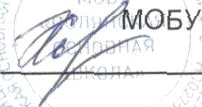 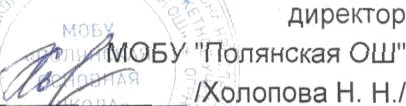                                                               13 мая 2022 г.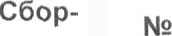 ник рецеп- туртехн.картыНаименоваиие блюда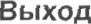 Химический составХимический составХимический составЭиерге- тическая цеиность, ккалник рецеп- туртехн.картыНаименоваиие блюдаБелки, гЖиры, гУгле- воды, гЭиерге- тическая цеиность, ккал                                    Завтрак2008258ЖАРКОЕ ПО-ДОМАШНЕМУ26059262052008430ЧАЙ С CAXAPOM161212492008туПЕЧЕHbE4034301672020туБАТОН ЙОДИРОВАННЫЙ39124814132008туОГУРЕЦ СОЛЕНЫЙ26059262ОЅИтого27261751039Обед2017131/3СУП КАРТОФЕЛЬНЫЙ С ТУШОНКОЙ2206,912,216,12022008256ПЕЧЕНЬ ПО-СТРОГАНОВСКИ656,710,22,11352008323КАША ГРЕЧНЕВАЯ РАССЫПЧАТАЯ2006,89,830,62372008402KOMПOT ИЗ СМЕСИ СУХОФРУКТОВ2001560туХГІЕЬ ДАРНИЦКИЙ612020туБАТОН ЙОДИРОВАННЫЙ3941312481ИтогоИтогоИтогоИтого20,4Э2,26Э,8634ВceгoВceгoВceгoВceгo47,458,2238,81673